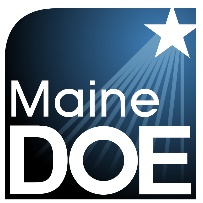 Interdisciplinary/Project-Based Learning Interdisciplinary/Project-Based Learning Interdisciplinary/Project-Based Learning The Interdisciplinary Instruction Team https://www.maine.gov/doe/learning/IIThe Interdisciplinary Instruction Team https://www.maine.gov/doe/learning/IIThe Interdisciplinary Instruction Team https://www.maine.gov/doe/learning/II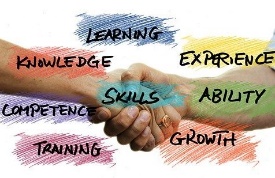 Our students areEngagedSupportedChallengedPreparedOur students areEngagedSupportedChallengedPrepared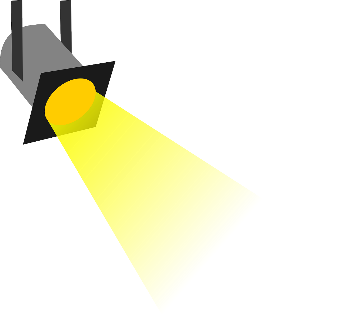 By: Michele MailhotInterdisciplinary Instruction Specialist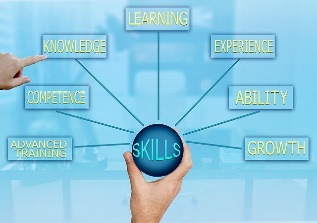 Conceptual KnowledgeandProcedural KnowledgeA common statement often uttered is “it’s not that they don’t know it, they just don’t know how to apply it.” What does that statement tell us? Does it tell us they only have conceptual knowledge? Procedural knowledge? A little bit of both? Conceptual KnowledgeandProcedural KnowledgeA common statement often uttered is “it’s not that they don’t know it, they just don’t know how to apply it.” What does that statement tell us? Does it tell us they only have conceptual knowledge? Procedural knowledge? A little bit of both? Conceptual KnowledgeandProcedural KnowledgeA common statement often uttered is “it’s not that they don’t know it, they just don’t know how to apply it.” What does that statement tell us? Does it tell us they only have conceptual knowledge? Procedural knowledge? A little bit of both? Conceptual KnowledgeandProcedural KnowledgeA common statement often uttered is “it’s not that they don’t know it, they just don’t know how to apply it.” What does that statement tell us? Does it tell us they only have conceptual knowledge? Procedural knowledge? A little bit of both? 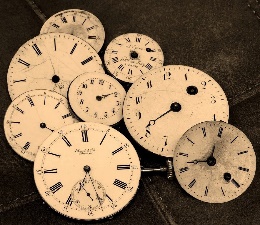 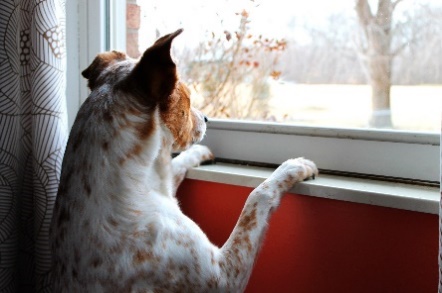 